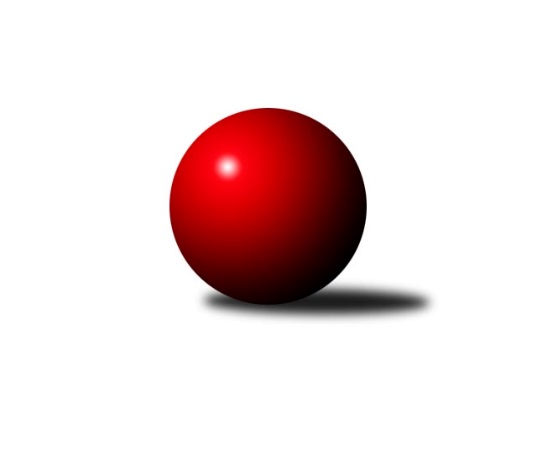 Č.11Ročník 2016/2017	13.5.2024 3.KLM B 2016/2017Statistika 11. kolaTabulka družstev:		družstvo	záp	výh	rem	proh	skore	sety	průměr	body	plné	dorážka	chyby	1.	TJ Kuželky Česká Lípa	11	9	1	1	63.0 : 25.0 	(145.5 : 118.5)	3232	19	2158	1074	22.4	2.	TJ Lokomotiva Trutnov	11	8	1	2	54.5 : 33.5 	(148.5 : 115.5)	3270	17	2196	1074	29.4	3.	SK Žižkov Praha	11	7	1	3	54.0 : 34.0 	(147.0 : 117.0)	3222	15	2161	1061	28.2	4.	TJ Sokol Tehovec	11	7	0	4	51.0 : 37.0 	(144.0 : 120.0)	3319	14	2215	1104	26.7	5.	TJ Teplice Letná	11	6	0	5	48.0 : 40.0 	(134.5 : 129.5)	3214	12	2152	1062	29.6	6.	Spartak Rokytnice nad Jizerou	11	5	2	4	47.0 : 41.0 	(138.5 : 125.5)	3202	12	2158	1044	26.4	7.	TJ Lokomotiva Ústí n. L.	11	5	0	6	44.5 : 43.5 	(145.0 : 119.0)	3241	10	2172	1069	24.5	8.	TJ Sparta Kutná Hora	11	4	0	7	38.0 : 50.0 	(113.5 : 150.5)	3147	8	2142	1004	28	9.	KK Konstruktiva Praha  B	11	4	0	7	34.0 : 54.0 	(126.0 : 138.0)	3170	8	2153	1017	34.3	10.	SKK Jičín B	11	3	1	7	33.0 : 55.0 	(119.0 : 145.0)	3241	7	2184	1057	35.8	11.	KK Hvězda Trnovany B	11	3	0	8	34.0 : 54.0 	(110.5 : 153.5)	3232	6	2186	1046	33.8	12.	TJ Sokol Praha-Vršovice	11	2	0	9	27.0 : 61.0 	(112.0 : 152.0)	3000	4	2035	965	44.5Tabulka doma:		družstvo	záp	výh	rem	proh	skore	sety	průměr	body	maximum	minimum	1.	TJ Kuželky Česká Lípa	5	5	0	0	32.0 : 8.0 	(73.0 : 47.0)	3182	10	3233	3124	2.	TJ Lokomotiva Trutnov	5	5	0	0	28.0 : 12.0 	(73.0 : 47.0)	3235	10	3274	3191	3.	SK Žižkov Praha	6	4	1	1	31.0 : 17.0 	(83.5 : 60.5)	3232	9	3295	3179	4.	TJ Lokomotiva Ústí n. L.	5	4	0	1	27.5 : 12.5 	(71.0 : 49.0)	3428	8	3534	3344	5.	TJ Sokol Tehovec	6	4	0	2	28.0 : 20.0 	(75.0 : 69.0)	3216	8	3304	3153	6.	Spartak Rokytnice nad Jizerou	6	3	1	2	29.0 : 19.0 	(77.0 : 67.0)	3461	7	3544	3398	7.	SKK Jičín B	6	3	1	2	26.0 : 22.0 	(72.0 : 72.0)	3294	7	3374	3192	8.	TJ Teplice Letná	5	3	0	2	24.0 : 16.0 	(63.5 : 56.5)	3148	6	3172	3090	9.	TJ Sparta Kutná Hora	5	3	0	2	22.0 : 18.0 	(52.5 : 67.5)	3222	6	3282	3191	10.	KK Konstruktiva Praha  B	5	3	0	2	21.0 : 19.0 	(65.0 : 55.0)	3200	6	3272	3151	11.	KK Hvězda Trnovany B	6	2	0	4	18.0 : 30.0 	(64.0 : 80.0)	3241	4	3300	3169	12.	TJ Sokol Praha-Vršovice	6	1	0	5	12.0 : 36.0 	(55.5 : 88.5)	2921	2	3067	2745Tabulka venku:		družstvo	záp	výh	rem	proh	skore	sety	průměr	body	maximum	minimum	1.	TJ Kuželky Česká Lípa	6	4	1	1	31.0 : 17.0 	(72.5 : 71.5)	3242	9	3300	3086	2.	TJ Lokomotiva Trutnov	6	3	1	2	26.5 : 21.5 	(75.5 : 68.5)	3277	7	3422	3082	3.	TJ Sokol Tehovec	5	3	0	2	23.0 : 17.0 	(69.0 : 51.0)	3339	6	3434	3264	4.	SK Žižkov Praha	5	3	0	2	23.0 : 17.0 	(63.5 : 56.5)	3197	6	3299	3087	5.	TJ Teplice Letná	6	3	0	3	24.0 : 24.0 	(71.0 : 73.0)	3225	6	3331	3112	6.	Spartak Rokytnice nad Jizerou	5	2	1	2	18.0 : 22.0 	(61.5 : 58.5)	3137	5	3215	3043	7.	KK Hvězda Trnovany B	5	1	0	4	16.0 : 24.0 	(46.5 : 73.5)	3238	2	3459	3032	8.	TJ Sokol Praha-Vršovice	5	1	0	4	15.0 : 25.0 	(56.5 : 63.5)	3016	2	3147	2730	9.	TJ Lokomotiva Ústí n. L.	6	1	0	5	17.0 : 31.0 	(74.0 : 70.0)	3204	2	3477	3049	10.	TJ Sparta Kutná Hora	6	1	0	5	16.0 : 32.0 	(61.0 : 83.0)	3134	2	3368	3012	11.	KK Konstruktiva Praha  B	6	1	0	5	13.0 : 35.0 	(61.0 : 83.0)	3164	2	3415	2994	12.	SKK Jičín B	5	0	0	5	7.0 : 33.0 	(47.0 : 73.0)	3228	0	3367	2950Tabulka podzimní části:		družstvo	záp	výh	rem	proh	skore	sety	průměr	body	doma	venku	1.	TJ Kuželky Česká Lípa	11	9	1	1	63.0 : 25.0 	(145.5 : 118.5)	3232	19 	5 	0 	0 	4 	1 	1	2.	TJ Lokomotiva Trutnov	11	8	1	2	54.5 : 33.5 	(148.5 : 115.5)	3270	17 	5 	0 	0 	3 	1 	2	3.	SK Žižkov Praha	11	7	1	3	54.0 : 34.0 	(147.0 : 117.0)	3222	15 	4 	1 	1 	3 	0 	2	4.	TJ Sokol Tehovec	11	7	0	4	51.0 : 37.0 	(144.0 : 120.0)	3319	14 	4 	0 	2 	3 	0 	2	5.	TJ Teplice Letná	11	6	0	5	48.0 : 40.0 	(134.5 : 129.5)	3214	12 	3 	0 	2 	3 	0 	3	6.	Spartak Rokytnice nad Jizerou	11	5	2	4	47.0 : 41.0 	(138.5 : 125.5)	3202	12 	3 	1 	2 	2 	1 	2	7.	TJ Lokomotiva Ústí n. L.	11	5	0	6	44.5 : 43.5 	(145.0 : 119.0)	3241	10 	4 	0 	1 	1 	0 	5	8.	TJ Sparta Kutná Hora	11	4	0	7	38.0 : 50.0 	(113.5 : 150.5)	3147	8 	3 	0 	2 	1 	0 	5	9.	KK Konstruktiva Praha  B	11	4	0	7	34.0 : 54.0 	(126.0 : 138.0)	3170	8 	3 	0 	2 	1 	0 	5	10.	SKK Jičín B	11	3	1	7	33.0 : 55.0 	(119.0 : 145.0)	3241	7 	3 	1 	2 	0 	0 	5	11.	KK Hvězda Trnovany B	11	3	0	8	34.0 : 54.0 	(110.5 : 153.5)	3232	6 	2 	0 	4 	1 	0 	4	12.	TJ Sokol Praha-Vršovice	11	2	0	9	27.0 : 61.0 	(112.0 : 152.0)	3000	4 	1 	0 	5 	1 	0 	4Tabulka jarní části:		družstvo	záp	výh	rem	proh	skore	sety	průměr	body	doma	venku	1.	TJ Sokol Praha-Vršovice	0	0	0	0	0.0 : 0.0 	(0.0 : 0.0)	0	0 	0 	0 	0 	0 	0 	0 	2.	TJ Teplice Letná	0	0	0	0	0.0 : 0.0 	(0.0 : 0.0)	0	0 	0 	0 	0 	0 	0 	0 	3.	KK Hvězda Trnovany B	0	0	0	0	0.0 : 0.0 	(0.0 : 0.0)	0	0 	0 	0 	0 	0 	0 	0 	4.	SKK Jičín B	0	0	0	0	0.0 : 0.0 	(0.0 : 0.0)	0	0 	0 	0 	0 	0 	0 	0 	5.	KK Konstruktiva Praha  B	0	0	0	0	0.0 : 0.0 	(0.0 : 0.0)	0	0 	0 	0 	0 	0 	0 	0 	6.	TJ Lokomotiva Trutnov	0	0	0	0	0.0 : 0.0 	(0.0 : 0.0)	0	0 	0 	0 	0 	0 	0 	0 	7.	TJ Sparta Kutná Hora	0	0	0	0	0.0 : 0.0 	(0.0 : 0.0)	0	0 	0 	0 	0 	0 	0 	0 	8.	SK Žižkov Praha	0	0	0	0	0.0 : 0.0 	(0.0 : 0.0)	0	0 	0 	0 	0 	0 	0 	0 	9.	TJ Lokomotiva Ústí n. L.	0	0	0	0	0.0 : 0.0 	(0.0 : 0.0)	0	0 	0 	0 	0 	0 	0 	0 	10.	Spartak Rokytnice nad Jizerou	0	0	0	0	0.0 : 0.0 	(0.0 : 0.0)	0	0 	0 	0 	0 	0 	0 	0 	11.	TJ Sokol Tehovec	0	0	0	0	0.0 : 0.0 	(0.0 : 0.0)	0	0 	0 	0 	0 	0 	0 	0 	12.	TJ Kuželky Česká Lípa	0	0	0	0	0.0 : 0.0 	(0.0 : 0.0)	0	0 	0 	0 	0 	0 	0 	0 Zisk bodů pro družstvo:		jméno hráče	družstvo	body	zápasy	v %	dílčí body	sety	v %	1.	Roman Straka 	TJ Lokomotiva Trutnov  	10	/	11	(91%)	36.5	/	44	(83%)	2.	Jaroslav Procházka 	TJ Sokol Tehovec  	10	/	11	(91%)	36	/	44	(82%)	3.	Jiří Zetek 	SK Žižkov Praha 	9	/	11	(82%)	29	/	44	(66%)	4.	Petr Steinz 	TJ Kuželky Česká Lípa  	8	/	8	(100%)	18.5	/	32	(58%)	5.	Martin Hrouda 	TJ Sokol Tehovec  	8	/	9	(89%)	22.5	/	36	(63%)	6.	Pavel Vymazal 	KK Konstruktiva Praha  B 	8	/	10	(80%)	28	/	40	(70%)	7.	Miroslav Malý 	TJ Kuželky Česká Lípa  	8	/	10	(80%)	26.5	/	40	(66%)	8.	Jan Filip 	TJ Teplice Letná 	8	/	11	(73%)	31	/	44	(70%)	9.	Josef Rubanický 	TJ Kuželky Česká Lípa  	8	/	11	(73%)	26.5	/	44	(60%)	10.	Vladimír Ludvík 	TJ Kuželky Česká Lípa  	8	/	11	(73%)	24	/	44	(55%)	11.	Tomáš Vrána 	TJ Lokomotiva Ústí n. L.  	7.5	/	11	(68%)	28	/	44	(64%)	12.	Petr Mařas 	Spartak Rokytnice nad Jizerou 	7	/	8	(88%)	22.5	/	32	(70%)	13.	Josef Kašpar 	SK Žižkov Praha 	7	/	9	(78%)	20.5	/	36	(57%)	14.	Milan Grejtovský 	TJ Lokomotiva Ústí n. L.  	7	/	10	(70%)	30	/	40	(75%)	15.	František Rusín 	SK Žižkov Praha 	7	/	11	(64%)	27.5	/	44	(63%)	16.	Jiří Šípek 	TJ Lokomotiva Ústí n. L.  	7	/	11	(64%)	24.5	/	44	(56%)	17.	Martin Beran 	SK Žižkov Praha 	6	/	9	(67%)	22	/	36	(61%)	18.	Štěpán Kvapil 	Spartak Rokytnice nad Jizerou 	6	/	9	(67%)	21	/	36	(58%)	19.	Petr Fabian 	KK Hvězda Trnovany B 	6	/	9	(67%)	19	/	36	(53%)	20.	Bohumil Navrátil 	KK Hvězda Trnovany B 	6	/	9	(67%)	18	/	36	(50%)	21.	Dalibor Mierva 	TJ Sparta Kutná Hora 	6	/	9	(67%)	17.5	/	36	(49%)	22.	Zdeněk st. Novotný st.	Spartak Rokytnice nad Jizerou 	6	/	10	(60%)	23	/	40	(58%)	23.	Jan Hybš 	TJ Teplice Letná 	6	/	10	(60%)	22	/	40	(55%)	24.	Dušan Hrčkulák 	TJ Sparta Kutná Hora 	6	/	10	(60%)	19	/	40	(48%)	25.	Petr Dus 	TJ Sparta Kutná Hora 	6	/	10	(60%)	18	/	40	(45%)	26.	Martin st. Zahálka st.	TJ Lokomotiva Ústí n. L.  	6	/	11	(55%)	24.5	/	44	(56%)	27.	Lukáš Hanzlík 	TJ Teplice Letná 	6	/	11	(55%)	23	/	44	(52%)	28.	Martin Bergerhof 	KK Hvězda Trnovany B 	5	/	5	(100%)	16	/	20	(80%)	29.	Slavomír Trepera 	Spartak Rokytnice nad Jizerou 	5	/	7	(71%)	16	/	28	(57%)	30.	Petr Seidl 	TJ Sokol Tehovec  	5	/	8	(63%)	16	/	32	(50%)	31.	Alexandr Trpišovský 	TJ Teplice Letná 	5	/	9	(56%)	18	/	36	(50%)	32.	Stanislav Schuh 	SK Žižkov Praha 	5	/	9	(56%)	16.5	/	36	(46%)	33.	Marek Žoudlík 	TJ Lokomotiva Trutnov  	5	/	10	(50%)	21.5	/	40	(54%)	34.	Marek Plšek 	TJ Lokomotiva Trutnov  	5	/	10	(50%)	21.5	/	40	(54%)	35.	Jiří Rejthárek 	TJ Sokol Praha-Vršovice  	5	/	10	(50%)	18.5	/	40	(46%)	36.	Marek Kyzivát 	TJ Kuželky Česká Lípa  	5	/	10	(50%)	18.5	/	40	(46%)	37.	Zbyněk Vilímovský 	TJ Sokol Praha-Vršovice  	5	/	11	(45%)	23.5	/	44	(53%)	38.	Martin Najman 	TJ Kuželky Česká Lípa  	5	/	11	(45%)	21.5	/	44	(49%)	39.	Vladimír Holý 	TJ Sparta Kutná Hora 	5	/	11	(45%)	18.5	/	44	(42%)	40.	Luděk Gühl 	TJ Teplice Letná 	5	/	11	(45%)	16.5	/	44	(38%)	41.	Jakub Šmidlík 	TJ Sokol Tehovec  	4	/	5	(80%)	13.5	/	20	(68%)	42.	Jiří Jabůrek 	TJ Sokol Praha-Vršovice  	4	/	5	(80%)	12.5	/	20	(63%)	43.	Petr Kolář 	SKK Jičín B 	4	/	5	(80%)	11	/	20	(55%)	44.	Michal Vlček 	TJ Lokomotiva Trutnov  	4	/	6	(67%)	15	/	24	(63%)	45.	Pavel Grygar 	TJ Sokol Praha-Vršovice  	4	/	8	(50%)	15.5	/	32	(48%)	46.	David Bouša 	TJ Teplice Letná 	4	/	8	(50%)	12	/	32	(38%)	47.	Arnošt Nedbal 	KK Konstruktiva Praha  B 	4	/	9	(44%)	19	/	36	(53%)	48.	Martin Šveda 	TJ Sokol Praha-Vršovice  	4	/	9	(44%)	18.5	/	36	(51%)	49.	Martin Mazáček 	SKK Jičín B 	4	/	10	(40%)	22	/	40	(55%)	50.	Václav Posejpal 	KK Konstruktiva Praha  B 	4	/	10	(40%)	21.5	/	40	(54%)	51.	Jaroslav st. Pleticha st.	KK Konstruktiva Praha  B 	4	/	10	(40%)	19.5	/	40	(49%)	52.	Milan Valášek 	Spartak Rokytnice nad Jizerou 	4	/	10	(40%)	17.5	/	40	(44%)	53.	Vladimír Pavlata 	SKK Jičín B 	4	/	10	(40%)	17	/	40	(43%)	54.	Jaroslav Kříž 	SKK Jičín B 	4	/	11	(36%)	22.5	/	44	(51%)	55.	Jan Pašek ml.	Spartak Rokytnice nad Jizerou 	3	/	3	(100%)	6.5	/	12	(54%)	56.	Jiří Slabý 	TJ Kuželky Česká Lípa  	3	/	4	(75%)	9	/	16	(56%)	57.	Petr Holý 	TJ Lokomotiva Trutnov  	3	/	4	(75%)	9	/	16	(56%)	58.	Miroslav Kužel 	TJ Lokomotiva Trutnov  	3	/	5	(60%)	11	/	20	(55%)	59.	Jiří Barbora 	TJ Sparta Kutná Hora 	3	/	7	(43%)	13	/	28	(46%)	60.	Jiří Šťastný 	TJ Sokol Tehovec  	3	/	8	(38%)	15	/	32	(47%)	61.	Vladimír Řehák 	SKK Jičín B 	3	/	8	(38%)	15	/	32	(47%)	62.	Jan Mařas 	Spartak Rokytnice nad Jizerou 	3	/	8	(38%)	15	/	32	(47%)	63.	Radek Jalovecký 	TJ Lokomotiva Ústí n. L.  	3	/	9	(33%)	19	/	36	(53%)	64.	Jakub Hlava 	KK Konstruktiva Praha  B 	3	/	9	(33%)	14.5	/	36	(40%)	65.	Luboš Kocmich 	SK Žižkov Praha 	3	/	10	(30%)	23	/	40	(58%)	66.	Petr Kubita 	KK Hvězda Trnovany B 	3	/	10	(30%)	16.5	/	40	(41%)	67.	Petr Janouch 	Spartak Rokytnice nad Jizerou 	3	/	10	(30%)	16	/	40	(40%)	68.	Tomáš Pavlata 	SKK Jičín B 	3	/	10	(30%)	15.5	/	40	(39%)	69.	Vratislav Kubita 	KK Hvězda Trnovany B 	3	/	11	(27%)	14	/	44	(32%)	70.	Tomáš Jelínek 	TJ Sparta Kutná Hora 	2	/	2	(100%)	5.5	/	8	(69%)	71.	Miroslav Náhlovský 	KK Hvězda Trnovany B 	2	/	3	(67%)	7	/	12	(58%)	72.	Tomáš Ryšavý 	TJ Lokomotiva Trutnov  	2	/	3	(67%)	6.5	/	12	(54%)	73.	Michael Klaus 	TJ Teplice Letná 	2	/	4	(50%)	9	/	16	(56%)	74.	Miroslav Wedlich 	TJ Lokomotiva Ústí n. L.  	2	/	5	(40%)	9.5	/	20	(48%)	75.	Petr Šmidlík 	TJ Sokol Tehovec  	2	/	5	(40%)	9.5	/	20	(48%)	76.	David Ryzák 	TJ Lokomotiva Trutnov  	2	/	6	(33%)	10	/	24	(42%)	77.	Miroslav Šnejdar st.	KK Konstruktiva Praha  B 	2	/	6	(33%)	8	/	24	(33%)	78.	Radek Kandl 	KK Hvězda Trnovany B 	2	/	9	(22%)	12	/	36	(33%)	79.	Štěpán Kunc 	TJ Lokomotiva Ústí n. L.  	1	/	1	(100%)	2	/	4	(50%)	80.	Roman Bureš 	SKK Jičín B 	1	/	2	(50%)	3	/	8	(38%)	81.	Petr Petřík 	KK Hvězda Trnovany B 	1	/	2	(50%)	3	/	8	(38%)	82.	Jiří Kapucián 	SKK Jičín B 	1	/	2	(50%)	3	/	8	(38%)	83.	Luboš Polák 	TJ Sokol Praha-Vršovice  	1	/	3	(33%)	7	/	12	(58%)	84.	Leoš Vobořil 	TJ Sparta Kutná Hora 	1	/	3	(33%)	4.5	/	12	(38%)	85.	David Novák 	TJ Sokol Tehovec  	1	/	4	(25%)	7	/	16	(44%)	86.	Martin Šmejkal 	TJ Sokol Praha-Vršovice  	1	/	4	(25%)	7	/	16	(44%)	87.	Petr Veverka 	SK Žižkov Praha 	1	/	5	(20%)	7.5	/	20	(38%)	88.	Josef Rohlena 	TJ Lokomotiva Ústí n. L.  	1	/	5	(20%)	6	/	20	(30%)	89.	Antonín Krejza 	TJ Sokol Praha-Vršovice  	1	/	5	(20%)	4	/	20	(20%)	90.	Martin Bílek 	TJ Sokol Tehovec  	1	/	6	(17%)	11	/	24	(46%)	91.	Jaroslav Soukup 	SKK Jičín B 	1	/	6	(17%)	9.5	/	24	(40%)	92.	Michal Hrčkulák 	TJ Sparta Kutná Hora 	1	/	11	(9%)	15.5	/	44	(35%)	93.	Stanislav Vesecký 	KK Konstruktiva Praha  B 	1	/	11	(9%)	15	/	44	(34%)	94.	Zdeněk Babka 	TJ Lokomotiva Trutnov  	0.5	/	2	(25%)	3.5	/	8	(44%)	95.	Josef Jiřínský 	TJ Teplice Letná 	0	/	1	(0%)	1	/	4	(25%)	96.	Aleš Kotek 	TJ Lokomotiva Trutnov  	0	/	1	(0%)	1	/	4	(25%)	97.	Richard Hrčkulák 	TJ Sparta Kutná Hora 	0	/	1	(0%)	0	/	4	(0%)	98.	Jan Bergerhof 	KK Hvězda Trnovany B 	0	/	1	(0%)	0	/	4	(0%)	99.	Jiří Halfar 	TJ Sparta Kutná Hora 	0	/	2	(0%)	2	/	8	(25%)	100.	Ondřej Koblih 	KK Hvězda Trnovany B 	0	/	4	(0%)	4	/	16	(25%)	101.	Karel Holada 	TJ Sokol Praha-Vršovice  	0	/	4	(0%)	2	/	16	(13%)	102.	Petr Kotek 	TJ Lokomotiva Trutnov  	0	/	6	(0%)	6	/	24	(25%)Průměry na kuželnách:		kuželna	průměr	plné	dorážka	chyby	výkon na hráče	1.	Vrchlabí, 1-4	3441	2284	1156	23.7	(573.5)	2.	TJ Lokomotiva Ústí nad Labem, 1-4	3303	2208	1095	27.5	(550.6)	3.	SKK Jičín, 1-2	3282	2217	1065	36.5	(547.0)	4.	TJ Sparta Kutná Hora, 1-4	3229	2156	1073	23.1	(538.3)	5.	Poděbrady, 1-4	3193	2156	1036	27.9	(532.2)	6.	Trutnov, 1-4	3181	2154	1027	36.0	(530.3)	7.	KK Konstruktiva Praha, 1-6	3181	2162	1019	35.0	(530.3)	8.	TJ Teplice Letná, 1-4	3129	2103	1025	30.3	(521.6)	9.	TJ Kuželky Česká Lípa, 1-4	3126	2088	1037	26.7	(521.0)	10.	KK Slavia Praha, 1-4	3093	2104	988	34.4	(515.6)Nejlepší výkony na kuželnách:Vrchlabí, 1-4Spartak Rokytnice nad Jizerou	3544	1. kolo	Štěpán Kvapil 	Spartak Rokytnice nad Jizerou	632	1. koloSpartak Rokytnice nad Jizerou	3496	4. kolo	Roman Straka 	TJ Lokomotiva Trutnov 	619	8. koloSpartak Rokytnice nad Jizerou	3489	6. kolo	Martin Bergerhof 	KK Hvězda Trnovany B	618	10. koloTJ Lokomotiva Ústí n. L. 	3477	6. kolo	Jaroslav Procházka 	TJ Sokol Tehovec 	614	2. koloKK Hvězda Trnovany B	3459	10. kolo	Petr Mařas 	Spartak Rokytnice nad Jizerou	614	6. koloTJ Sokol Tehovec 	3434	2. kolo	Petr Janouch 	Spartak Rokytnice nad Jizerou	611	10. koloSpartak Rokytnice nad Jizerou	3423	2. kolo	Radek Jalovecký 	TJ Lokomotiva Ústí n. L. 	609	6. koloTJ Lokomotiva Trutnov 	3422	8. kolo	Petr Janouch 	Spartak Rokytnice nad Jizerou	609	4. koloSpartak Rokytnice nad Jizerou	3416	10. kolo	Milan Valášek 	Spartak Rokytnice nad Jizerou	606	6. koloSpartak Rokytnice nad Jizerou	3398	8. kolo	Petr Mařas 	Spartak Rokytnice nad Jizerou	603	4. koloTJ Lokomotiva Ústí nad Labem, 1-4TJ Lokomotiva Ústí n. L. 	3534	8. kolo	Roman Straka 	TJ Lokomotiva Trutnov 	633	11. koloTJ Lokomotiva Ústí n. L. 	3440	2. kolo	Miroslav Náhlovský 	KK Hvězda Trnovany B	626	9. koloTJ Lokomotiva Trutnov 	3422	11. kolo	Tomáš Vrána 	TJ Lokomotiva Ústí n. L. 	623	8. koloTJ Lokomotiva Ústí n. L. 	3420	5. kolo	Martin st. Zahálka st.	TJ Lokomotiva Ústí n. L. 	620	5. koloKK Konstruktiva Praha  B	3415	9. kolo	Milan Grejtovský 	TJ Lokomotiva Ústí n. L. 	612	2. koloTJ Lokomotiva Ústí n. L. 	3401	10. kolo	Marek Plšek 	TJ Lokomotiva Trutnov 	607	11. koloTJ Sokol Tehovec 	3375	10. kolo	Václav Posejpal 	KK Konstruktiva Praha  B	604	9. koloSKK Jičín B	3365	2. kolo	Martin st. Zahálka st.	TJ Lokomotiva Ústí n. L. 	602	10. koloKK Konstruktiva Praha  B	3357	5. kolo	Petr Fabian 	KK Hvězda Trnovany B	601	1. koloTJ Lokomotiva Ústí n. L. 	3344	11. kolo	Miroslav Šnejdar st.	KK Konstruktiva Praha  B	601	9. koloSKK Jičín, 1-2SKK Jičín B	3374	3. kolo	Vladimír Řehák 	SKK Jičín B	622	3. koloSKK Jičín B	3357	11. kolo	Josef Rubanický 	TJ Kuželky Česká Lípa 	600	10. koloKK Hvězda Trnovany B	3353	11. kolo	Miroslav Náhlovský 	KK Hvězda Trnovany B	600	11. koloTJ Teplice Letná	3302	1. kolo	Jan Hybš 	TJ Teplice Letná	598	1. koloSKK Jičín B	3301	10. kolo	Jaroslav Kříž 	SKK Jičín B	592	11. koloTJ Kuželky Česká Lípa 	3300	10. kolo	Jaroslav Procházka 	TJ Sokol Tehovec 	590	8. koloSKK Jičín B	3280	8. kolo	Tomáš Pavlata 	SKK Jičín B	583	3. koloTJ Sokol Tehovec 	3264	8. kolo	Petr Kolář 	SKK Jičín B	580	8. koloSKK Jičín B	3257	1. kolo	Petr Kolář 	SKK Jičín B	578	11. koloTJ Lokomotiva Trutnov 	3250	5. kolo	Vladimír Pavlata 	SKK Jičín B	576	5. koloTJ Sparta Kutná Hora, 1-4TJ Sokol Tehovec 	3317	6. kolo	Miroslav Malý 	TJ Kuželky Česká Lípa 	599	5. koloTJ Kuželky Česká Lípa 	3298	5. kolo	Jaroslav Procházka 	TJ Sokol Tehovec 	595	6. koloTJ Sparta Kutná Hora	3282	9. kolo	Tomáš Vrána 	TJ Lokomotiva Ústí n. L. 	589	9. koloTJ Lokomotiva Ústí n. L. 	3239	9. kolo	Vladimír Ludvík 	TJ Kuželky Česká Lípa 	573	5. koloTJ Sparta Kutná Hora	3223	5. kolo	Petr Dus 	TJ Sparta Kutná Hora	573	9. koloTJ Sparta Kutná Hora	3213	6. kolo	Josef Kašpar 	SK Žižkov Praha	572	3. koloTJ Sparta Kutná Hora	3200	7. kolo	Josef Rubanický 	TJ Kuželky Česká Lípa 	569	5. koloTJ Sparta Kutná Hora	3191	3. kolo	Milan Grejtovský 	TJ Lokomotiva Ústí n. L. 	568	9. koloSK Žižkov Praha	3185	3. kolo	Martin Hrouda 	TJ Sokol Tehovec 	565	6. koloSKK Jičín B	3147	7. kolo	Dalibor Mierva 	TJ Sparta Kutná Hora	564	9. koloPoděbrady, 1-4TJ Sokol Tehovec 	3304	3. kolo	Jaroslav Procházka 	TJ Sokol Tehovec 	603	7. koloTJ Sokol Tehovec 	3276	1. kolo	Jaroslav Procházka 	TJ Sokol Tehovec 	597	1. koloTJ Lokomotiva Trutnov 	3250	3. kolo	Jaroslav Procházka 	TJ Sokol Tehovec 	596	3. koloTJ Kuželky Česká Lípa 	3211	11. kolo	Jaroslav Procházka 	TJ Sokol Tehovec 	596	5. koloKK Konstruktiva Praha  B	3209	1. kolo	Roman Straka 	TJ Lokomotiva Trutnov 	580	3. koloTJ Sokol Tehovec 	3205	11. kolo	Jaroslav Procházka 	TJ Sokol Tehovec 	577	9. koloTJ Sokol Tehovec 	3195	9. kolo	Miroslav Malý 	TJ Kuželky Česká Lípa 	575	11. koloTJ Teplice Letná	3176	9. kolo	Pavel Vymazal 	KK Konstruktiva Praha  B	570	1. koloTJ Sokol Tehovec 	3163	7. kolo	Petr Šmidlík 	TJ Sokol Tehovec 	569	3. koloTJ Sokol Tehovec 	3153	5. kolo	Petr Seidl 	TJ Sokol Tehovec 	567	1. koloTrutnov, 1-4TJ Lokomotiva Trutnov 	3274	6. kolo	Roman Straka 	TJ Lokomotiva Trutnov 	589	10. koloTJ Teplice Letná	3252	6. kolo	Roman Straka 	TJ Lokomotiva Trutnov 	587	7. koloTJ Lokomotiva Trutnov 	3243	4. kolo	Petr Holý 	TJ Lokomotiva Trutnov 	578	6. koloTJ Lokomotiva Trutnov 	3242	10. kolo	Marek Žoudlík 	TJ Lokomotiva Trutnov 	571	4. koloTJ Lokomotiva Trutnov 	3227	7. kolo	Jan Hybš 	TJ Teplice Letná	568	6. koloSK Žižkov Praha	3206	10. kolo	Miroslav Kužel 	TJ Lokomotiva Trutnov 	565	2. koloTJ Lokomotiva Trutnov 	3191	2. kolo	Jan Filip 	TJ Teplice Letná	563	6. koloTJ Sokol Praha-Vršovice 	3098	4. kolo	Petr Holý 	TJ Lokomotiva Trutnov 	561	7. koloKK Konstruktiva Praha  B	3074	7. kolo	Roman Straka 	TJ Lokomotiva Trutnov 	560	6. koloTJ Sparta Kutná Hora	3012	2. kolo	Martin Beran 	SK Žižkov Praha	559	10. koloKK Konstruktiva Praha, 1-6SK Žižkov Praha	3299	8. kolo	Jiří Zetek 	SK Žižkov Praha	591	8. koloKK Konstruktiva Praha  B	3272	8. kolo	Jaroslav st. Pleticha st.	KK Konstruktiva Praha  B	579	8. koloKK Konstruktiva Praha  B	3214	10. kolo	Pavel Vymazal 	KK Konstruktiva Praha  B	577	8. koloKK Konstruktiva Praha  B	3203	11. kolo	František Rusín 	SK Žižkov Praha	568	8. koloSpartak Rokytnice nad Jizerou	3201	11. kolo	Martin Beran 	SK Žižkov Praha	563	8. koloTJ Teplice Letná	3179	4. kolo	Pavel Vymazal 	KK Konstruktiva Praha  B	560	10. koloKK Konstruktiva Praha  B	3161	2. kolo	Arnošt Nedbal 	KK Konstruktiva Praha  B	560	8. koloKK Konstruktiva Praha  B	3151	4. kolo	Josef Kašpar 	SK Žižkov Praha	560	8. koloTJ Sparta Kutná Hora	3124	10. kolo	Václav Posejpal 	KK Konstruktiva Praha  B	559	2. koloTJ Sokol Praha-Vršovice 	3014	2. kolo	Jaroslav st. Pleticha st.	KK Konstruktiva Praha  B	557	2. koloTJ Teplice Letná, 1-4SK Žižkov Praha	3207	11. kolo	František Rusín 	SK Žižkov Praha	583	11. koloTJ Teplice Letná	3172	10. kolo	Jan Filip 	TJ Teplice Letná	565	11. koloTJ Teplice Letná	3169	11. kolo	Jan Hybš 	TJ Teplice Letná	564	10. koloTJ Teplice Letná	3160	3. kolo	Jan Hybš 	TJ Teplice Letná	562	5. koloSpartak Rokytnice nad Jizerou	3157	5. kolo	Michael Klaus 	TJ Teplice Letná	561	10. koloTJ Teplice Letná	3149	8. kolo	Jan Filip 	TJ Teplice Letná	556	3. koloTJ Sokol Praha-Vršovice 	3090	10. kolo	Jiří Rejthárek 	TJ Sokol Praha-Vršovice 	555	10. koloTJ Teplice Letná	3090	5. kolo	Milan Valášek 	Spartak Rokytnice nad Jizerou	553	5. koloTJ Lokomotiva Ústí n. L. 	3082	3. kolo	Slavomír Trepera 	Spartak Rokytnice nad Jizerou	551	5. koloTJ Sparta Kutná Hora	3018	8. kolo	Michael Klaus 	TJ Teplice Letná	549	11. koloTJ Kuželky Česká Lípa, 1-4TJ Kuželky Česká Lípa 	3233	9. kolo	Roman Straka 	TJ Lokomotiva Trutnov 	571	9. koloTJ Kuželky Česká Lípa 	3232	6. kolo	Vladimír Ludvík 	TJ Kuželky Česká Lípa 	565	9. koloTJ Kuželky Česká Lípa 	3162	2. kolo	Miroslav Malý 	TJ Kuželky Česká Lípa 	559	7. koloTJ Kuželky Česká Lípa 	3159	7. kolo	Milan Grejtovský 	TJ Lokomotiva Ústí n. L. 	556	4. koloTJ Kuželky Česká Lípa 	3124	4. kolo	Martin Najman 	TJ Kuželky Česká Lípa 	555	6. koloTJ Lokomotiva Ústí n. L. 	3120	4. kolo	Lukáš Hanzlík 	TJ Teplice Letná	555	2. koloTJ Teplice Letná	3112	2. kolo	Josef Rubanický 	TJ Kuželky Česká Lípa 	552	6. koloTJ Lokomotiva Trutnov 	3082	9. kolo	Marek Kyzivát 	TJ Kuželky Česká Lípa 	549	9. koloSpartak Rokytnice nad Jizerou	3043	7. kolo	Vladimír Ludvík 	TJ Kuželky Česká Lípa 	547	6. koloKK Konstruktiva Praha  B	2994	6. kolo	Jiří Slabý 	TJ Kuželky Česká Lípa 	546	9. koloKK Slavia Praha, 1-4TJ Sokol Tehovec 	3306	4. kolo	Jaroslav Procházka 	TJ Sokol Tehovec 	591	4. koloSK Žižkov Praha	3295	6. kolo	Josef Kašpar 	SK Žižkov Praha	571	6. koloSK Žižkov Praha	3278	9. kolo	Jiří Zetek 	SK Žižkov Praha	564	1. koloSK Žižkov Praha	3250	7. kolo	František Rusín 	SK Žižkov Praha	563	6. koloSpartak Rokytnice nad Jizerou	3215	9. kolo	Jiří Zetek 	SK Žižkov Praha	562	9. koloSK Žižkov Praha	3200	4. kolo	Vratislav Kubita 	KK Hvězda Trnovany B	562	2. koloSK Žižkov Praha	3191	1. kolo	Petr Šmidlík 	TJ Sokol Tehovec 	561	4. koloSK Žižkov Praha	3179	2. kolo	František Rusín 	SK Žižkov Praha	561	2. koloTJ Lokomotiva Ústí n. L. 	3155	7. kolo	František Rusín 	SK Žižkov Praha	561	7. koloTJ Kuželky Česká Lípa 	3126	1. kolo	Josef Kašpar 	SK Žižkov Praha	560	9. koloČetnost výsledků:	8.0 : 0.0	2x	7.0 : 1.0	8x	6.0 : 2.0	18x	5.0 : 3.0	12x	4.0 : 4.0	3x	3.0 : 5.0	7x	2.0 : 6.0	10x	1.5 : 6.5	1x	1.0 : 7.0	4x	0.0 : 8.0	1x